下午5:30  S1-7 沙地經典盃下午5:30  S1-7 沙地經典盃下午5:30  S1-7 沙地經典盃下午5:30  S1-7 沙地經典盃( ) 現時當地評分註：R - 後備馬匹DH - 平頭B - 戴眼罩CP-戴羊毛面箍H - 戴頭罩P - 戴防沙眼罩PC - 戴半掩防沙眼罩SR - 戴鼻箍TT - 綁繫舌帶V - 戴開縫眼罩XB - 戴交叉鼻箍(a) – 見習騎師S1-7下午5:30 香港時間(20.5.2017)(當地時間 下午5:30 )(20.5.2017)沙地經典盃 (澳門三級賽)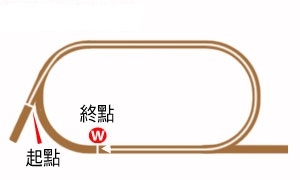 澳門氹仔馬場 - 沙地 - 1350米 (右轉)公開賽。讓賽。配磅︰130-116磅。不設自由身/見習騎師減磅。總獎金 (港元) $650,000冠軍 $325,000，亞軍 $146,250，季軍 $74,750，殿軍 $42,250，第五名 $22,750，第六名 $13,000，第七名 $6,500，第八名 $6,500，第九名 $6,500，第十名 $6,500。(12匹參賽馬 + 1匹後備)1名次日期賽事名稱、級別及獎金賽事名稱、級別及獎金馬場馬場途程/跑道/場地途程/跑道/場地負磅騎師檔位賽事分段時間賽事分段時間賽事分段時間賽事分段時間頭馬時間分段名次分段名次分段名次分段名次分段名次分段名次名次及          勝負距離名次及          勝負距離賠率配備冠軍/亞軍/季軍簡評8/127/1/17[G2]冬季錦標 讓賽港元700,000澳門氹仔1800 右草地 好 118劉永康1121.3824.2223.4323.681.47.0012121288-1/299B阿方索  得意寶寶  滿貫福星  起步緩慢。5/1221/1/17第一及第二班 讓賽95-70港元570,000澳門氹仔1500 右草地 好 125金惠善818.3821.4623.1024.561.27.507775499B浩勝星河  太容易  靠譜少爺  起步緩慢。1/1017/2/17第二、第三及第四班 讓賽85-50港元350,000澳門氹仔1510 右沙地 例常灑水 133何華麟120.0323.7124.5225.141.33.4023314-1/22FPC駿毅  東山星旺  健康如意  1/1110/3/17第一及第二班 讓賽95-70港元380,000澳門氹仔1350 右沙地 例常灑水 131何華麟511.2321.4123.8925.171.21.7087511-1/42FPC駿毅  寶石飛鷹  勝利旺  7/127/4/17第一及第二班 讓賽70+港元470,000澳門氹仔1350 右沙地 例常灑水 116何華麟411.0621.2723.4724.601.20.40-6776-1/23PC伯樂天使  盛惠  滿貫福星  接近二百米處須收慢。2名次日期賽事名稱、級別及獎金賽事名稱、級別及獎金馬場馬場途程/跑道/場地途程/跑道/場地負磅騎師檔位賽事分段時間賽事分段時間賽事分段時間賽事分段時間頭馬時間分段名次分段名次分段名次分段名次分段名次分段名次名次及          勝負距離名次及          勝負距離賠率配備冠軍/亞軍/季軍簡評10/123/12/16第一及第二班 讓賽70+港元470,000澳門氹仔1400 右草地 好 116馬雅812.6421.7022.6524.211.21.20771010751H阿方索  金威孖寶  得意寶寶  躍出時起擒。在無遮擋之情況下走外疊。1/1130/12/16第一及第二班 讓賽70+港元470,000澳門氹仔1350 右沙地 例常灑水 118奧查魯1010.9420.9323.4225.411.20.7045413-1/26P/H小魔怪  好有運  江河寶寶  最後二百米處受催策下有內閃傾向。9/124/2/17[G2]春季錦標 讓賽港元700,000澳門氹仔1500 右草地 好 118奧查魯1217.1521.7422.4425.371.26.7055696-3/447H得意寶寶  滿貫福星  精合金  5/924/2/17第一及第二班 讓賽70+港元470,000澳門氹仔1510 右沙地 例常灑水 118奧查魯419.6623.1925.0525.801.33.7087754-1/217P/H盛惠  好有運  伯樂天使  11/127/4/17第一及第二班 讓賽70+港元470,000澳門氹仔1350 右沙地 例常灑水 118顧偉樂811.0621.2723.4724.601.20.40-98118-1/47P/H伯樂天使  盛惠  滿貫福星  3名次日期賽事名稱、級別及獎金賽事名稱、級別及獎金馬場馬場途程/跑道/場地途程/跑道/場地負磅騎師檔位賽事分段時間賽事分段時間賽事分段時間賽事分段時間頭馬時間分段名次分段名次分段名次分段名次分段名次分段名次名次及          勝負距離名次及          勝負距離賠率配備冠軍/亞軍/季軍簡評1/911/11/16第四班 讓賽55-30港元210,000澳門氹仔1050 右沙地 例常灑水 132林凱4-16.0222.4924.491.03.00-1115-1/41FP長勝勇士  龍泉福將  鑽飾如飛  1/1116/12/16第二及第三班 讓賽70-50港元295,000澳門氹仔1050 右沙地 例常灑水 121林凱11-15.8421.8824.381.02.10-1112-1/41FP長勝勇士  麥包之星  玫瑰寶  2/1215/1/17第二班 讓賽85-60港元350,000澳門氹仔1050 右沙地 例常灑水 124林凱7-15.9321.9124.361.02.20-222頸1FP麥包之星  長勝勇士  寶石飛鷹  躍出笨拙。1/910/2/17第一及第二班 讓賽70+港元470,000澳門氹仔1050 右沙地 例常灑水 116何華麟3-15.8621.6624.681.02.20-121頭1FP長勝勇士  麥包之星  健康人生  1/103/3/17第二班 讓賽85-60港元350,000澳門氹仔1050 右沙地 例常灑水 133何華麟4-16.1522.0424.311.02.50-1113-1/42FP長勝勇士  金偶像  神聖傳盛  4名次日期賽事名稱、級別及獎金賽事名稱、級別及獎金馬場馬場途程/跑道/場地途程/跑道/場地負磅騎師檔位賽事分段時間賽事分段時間賽事分段時間賽事分段時間頭馬時間分段名次分段名次分段名次分段名次分段名次分段名次名次及          勝負距離名次及          勝負距離賠率配備冠軍/亞軍/季軍簡評1/821/5/16第二及第三班 讓賽70-50港元295,000澳門氹仔1350 右沙地 受天雨影響 120高君濤811.2921.4623.9624.491.21.2041114-3/45P/V勝利巨星  金銀島  心平多福  早段及中段嚴重搶口。1/98/7/16第二班 讓賽85-60港元350,000澳門氹仔1350 右沙地 例常灑水 123高君濤611.4221.3623.6024.621.21.0033313-3/41FP/V勝利巨星  香江之星  看不穿  全程在無遮擋之情況下走三疊。4/821/8/16第二班 讓賽85-60港元350,000澳門氹仔1500 右草地 大爛 132高君濤618.3424.2024.2927.371.34.2031143-3/42FV養魚快樂  盈想  北方傳說  1/126/1/17第二班 讓賽85-60港元350,000澳門氹仔1350 右沙地 例常灑水 132高君濤812.9619.4123.2725.561.21.2011117-3/42FP/V/XB勝利巨星  金偶像  大師傑作  4/924/2/17第一及第二班 讓賽70+港元470,000澳門氹仔1510 右沙地 例常灑水 118高君濤819.6623.1925.0525.801.33.7022243-1/42FP/V/XB盛惠  好有運  伯樂天使  接近一千三百米處開始外閃，直至進入對面直路。5名次日期賽事名稱、級別及獎金賽事名稱、級別及獎金馬場馬場途程/跑道/場地途程/跑道/場地負磅騎師檔位賽事分段時間賽事分段時間賽事分段時間賽事分段時間頭馬時間分段名次分段名次分段名次分段名次分段名次分段名次名次及          勝負距離名次及          勝負距離賠率配備冠軍/亞軍/季軍簡評3/1230/12/16第二班 讓賽85-60港元350,000澳門氹仔1050 右沙地 例常灑水 133林凱11-15.9822.1324.491.02.60-1053215PC/XB勝運高  天行者  寶石飛鷹  躍出笨拙。3/1215/1/17第二班 讓賽85-60港元350,000澳門氹仔1050 右沙地 例常灑水 132黎家駒2-15.9321.9124.361.02.20-453232PC/XB麥包之星  長勝勇士  寶石飛鷹  1/1210/2/17第二班 讓賽85-60港元350,000澳門氹仔1350 右沙地 例常灑水 132林凱411.3121.5624.1825.751.22.8011112-3/43FPC/XB寶石飛鷹  先鋒駿將  天行者  2/1110/3/17第一及第二班 讓賽95-70港元380,000澳門氹仔1350 右沙地 例常灑水 128林凱711.2321.4123.8925.171.21.7055421-1/42PC駿毅  寶石飛鷹  勝利旺  接近一千二百米處，受擠迫時須收慢。其後在一段短途程上走勢不規矩。全程在無遮擋之情況下走外疊。5/127/4/17第一及第二班 讓賽70+港元470,000澳門氹仔1350 右沙地 例常灑水 117林凱911.0621.2723.4724.601.20.40-5555-3/420PC伯樂天使  盛惠  滿貫福星  全程於無遮擋之情況下走外疊。6名次日期賽事名稱、級別及獎金賽事名稱、級別及獎金馬場馬場途程/跑道/場地途程/跑道/場地負磅騎師檔位賽事分段時間賽事分段時間賽事分段時間賽事分段時間頭馬時間分段名次分段名次分段名次分段名次分段名次分段名次名次及          勝負距離名次及          勝負距離賠率配備冠軍/亞軍/季軍簡評3/910/2/17第一及第二班 讓賽70+港元470,000澳門氹仔1050 右沙地 例常灑水 131史偉恩5-15.8621.6624.681.02.20-853216PC長勝勇士  麥包之星  健康人生  6/924/2/17第一及第二班 讓賽70+港元470,000澳門氹仔1510 右沙地 例常灑水 116黎家駒219.6623.1925.0525.801.33.703346628PC盛惠  好有運  伯樂天使  躍出笨拙。7/1110/3/17第一及第二班 讓賽95-70港元380,000澳門氹仔1350 右沙地 例常灑水 133任布利111.2321.4123.8925.171.21.709101074-3/48PC駿毅  寶石飛鷹  勝利旺  6/127/4/17第一及第二班 讓賽70+港元470,000澳門氹仔1350 右沙地 例常灑水 116黎家駒1011.0621.2723.4724.601.20.40-101066-1/440PC伯樂天使  盛惠  滿貫福星  12/1228/4/17第一及第二班 讓賽70+港元470,000澳門氹仔1500 右草地 軟 118卡格斯717.8622.9524.0226.571.31.40899121999B築福大使  興圖  太容易  走外疊，騎師被譴責。7名次日期賽事名稱、級別及獎金賽事名稱、級別及獎金馬場馬場途程/跑道/場地途程/跑道/場地負磅騎師檔位賽事分段時間賽事分段時間賽事分段時間賽事分段時間頭馬時間分段名次分段名次分段名次分段名次分段名次分段名次名次及          勝負距離名次及          勝負距離賠率配備冠軍/亞軍/季軍簡評1/1226/11/16第三及第四班 讓賽60-40港元240,000澳門氹仔1050 右沙地 例常灑水 129高君濤4-15.7522.8823.871.02.50-1115-3/41FPC/TT麥包之星  卡利精英  江河神彩  2/1116/12/16第二及第三班 讓賽70-50港元295,000澳門氹仔1050 右沙地 例常灑水 124顧偉樂12-15.8421.8824.381.02.10-2222-1/44PC/TT長勝勇士  麥包之星  玫瑰寶  1/1215/1/17第二班 讓賽85-60港元350,000澳門氹仔1050 右沙地 例常灑水 120高君濤9-15.9321.9124.361.02.20-111頸4PC/TT麥包之星  長勝勇士  寶石飛鷹  最後直路上受催策下有向外斜跑傾向。2/910/2/17第一及第二班 讓賽70+港元470,000澳門氹仔1050 右沙地 例常灑水 118高君濤1-15.8621.6624.681.02.20-212頭4PC/TT長勝勇士  麥包之星  健康人生  1/1014/4/17第二班 讓賽85-60港元350,000澳門氹仔1050 右沙地 例常灑水 127何華麟11-15.6621.5624.481.01.70-11121FPC/TT麥包之星  威力祺  加洲之寶  躍出時被撞著。8名次日期賽事名稱、級別及獎金賽事名稱、級別及獎金馬場馬場途程/跑道/場地途程/跑道/場地負磅騎師檔位賽事分段時間賽事分段時間賽事分段時間賽事分段時間頭馬時間分段名次分段名次分段名次分段名次分段名次分段名次名次及          勝負距離名次及          勝負距離賠率配備冠軍/亞軍/季軍簡評9/1230/9/16第一及第二班 讓賽95-70港元380,000澳門氹仔1350 右沙地 例常灑水 131沈駱士311.3321.2823.3125.581.21.50544995P/CP得意寶寶  滿貫福星  賞心悅目  賽後接受獸醫檢驗，發現該駒左前足不良於行。8/1412/2/17第一及第二班 讓賽95-70港元380,000澳門氹仔1200 右草地 好 133馬雅13-23.2122.1423.351.08.70-71287-3/499CP靠譜少爺  威力喜  胡卡之鷹  4/1110/3/17第一及第二班 讓賽95-70港元380,000澳門氹仔1350 右沙地 例常灑水 127馬雅211.2321.4123.8925.171.21.7014342-1/425P/CP駿毅  寶石飛鷹  勝利旺  8/916/4/17第一及第二班 讓賽95-70港元380,000澳門氹仔1200 右草地 好黏 131卡格斯8-23.2522.0624.591.09.90-8884-3/499CP胡卡之鷹  聯誠笑聲  太容易  5/1228/4/17第一及第二班 讓賽70+港元470,000澳門氹仔1500 右草地 軟 116黎家駒917.8622.9524.0226.571.31.406101056-1/499CP築福大使  興圖  太容易  9名次日期賽事名稱、級別及獎金賽事名稱、級別及獎金馬場馬場途程/跑道/場地途程/跑道/場地負磅騎師檔位賽事分段時間賽事分段時間賽事分段時間賽事分段時間頭馬時間分段名次分段名次分段名次分段名次分段名次分段名次名次及          勝負距離名次及          勝負距離賠率配備冠軍/亞軍/季軍簡評11/1222/10/16第一及第二班 讓賽70+港元470,000澳門氹仔1500 右草地 黏軟 118卡格斯318.6522.7023.5425.711.30.601089118-3/457金威孖寶  健康如意  精合金  12/1211/11/16第一及第二班 讓賽70+港元470,000澳門氹仔1050 右沙地 例常灑水 118陳卓鋒10-16.0922.6123.301.02.00-8121231-1/499P江河寶寶  健康人生  小魔怪  騎師被詢問該駒表現，參閱賽後報告。須試閘至小組滿意為止。7/1130/12/16第一及第二班 讓賽70+港元470,000澳門氹仔1350 右沙地 例常灑水 114蔡義武(-3)910.9420.9323.4225.411.20.70101111712-1/299P小魔怪  好有運  江河寶寶  指示置該駒於前列位置競跑。被置於群駒後方位置。騎師報告接近六百米處馬鞍向後滑移，令彼於餘下賽事難以策騎。11/1221/1/17第一及第二班 讓賽95-70港元570,000澳門氹仔1500 右草地 好 124杜利萊1018.3821.4623.1024.561.27.50899118-1/499浩勝星河  太容易  靠譜少爺  接近一千二百米處受擠迫時收慢。4/1210/2/17第二班 讓賽85-60港元350,000澳門氹仔1350 右沙地 例常灑水 123麥涅勒(-10)811.3121.5624.1825.751.22.8047543-1/229P寶石飛鷹  先鋒駿將  天行者  接近五百米處不利地貼近後蹄時收慢。10名次日期賽事名稱、級別及獎金賽事名稱、級別及獎金馬場馬場途程/跑道/場地途程/跑道/場地負磅騎師檔位賽事分段時間賽事分段時間賽事分段時間賽事分段時間頭馬時間分段名次分段名次分段名次分段名次分段名次分段名次名次及          勝負距離名次及          勝負距離賠率配備冠軍/亞軍/季軍簡評9/1221/1/17第二班 讓賽85-60港元525,000澳門氹仔1200 右草地 好 122杜利萊2-23.6721.9323.601.09.20-469525B威力喜  妙算金龍  雷霆威威  跑離一千米處數度被撞著。2/1124/2/17第二及第三班 讓賽70-50港元295,000澳門氹仔1350 右沙地 例常灑水 132卡爾德1011.2121.4623.8625.171.21.701010923-1/216PC地產雄星  艾卡爾  御寶  2/1224/3/17第二班 讓賽85-60港元350,000澳門氹仔1350 右沙地 例常灑水 119卡爾德711.0721.5024.0125.021.21.6088624-1/44PC地產雄星  艾卡爾  勇敢飛鷹  4/127/4/17第一及第二班 讓賽70+港元470,000澳門氹仔1350 右沙地 例常灑水 118卡格斯711.0621.2723.4724.601.20.40-3344-1/481PC伯樂天使  盛惠  滿貫福星  1/95/5/17第二班 讓賽85-60港元350,000澳門氹仔1350 右沙地 例常灑水 120何華麟311.2521.9423.5924.621.21.40655111FPC艾卡爾  先鋒駿將  御卓之寶  起步緩慢；起步後不久被2「大師傑作」擠迫並失地；轉最後直路彎時挨擦4「金偶像」；趨近三百米處向外斜跑， 4「金偶像」須收慢避開其後蹄。11名次日期賽事名稱、級別及獎金賽事名稱、級別及獎金馬場馬場途程/跑道/場地途程/跑道/場地負磅騎師檔位賽事分段時間賽事分段時間賽事分段時間賽事分段時間頭馬時間分段名次分段名次分段名次分段名次分段名次分段名次名次及          勝負距離名次及          勝負距離賠率配備冠軍/亞軍/季軍簡評2/810/12/16第一及第二班 讓賽100-70港元380,000澳門氹仔1050 右沙地 例常灑水 114蔡義武(-3)1-16.0822.5524.171.02.80-3321-1/454P心安理得  金偶像  滿貫凱旋  2/126/1/17第二班 讓賽85-60港元350,000澳門氹仔1350 右沙地 例常灑水 127何華麟512.9619.4123.2725.561.21.2023327-3/410P勝利巨星  金偶像  大師傑作  6/1210/2/17第二班 讓賽85-60港元350,000澳門氹仔1350 右沙地 例常灑水 126何華麟1311.3121.5624.1825.751.22.80119364-1/210P寶石飛鷹  先鋒駿將  天行者  2/103/3/17第二班 讓賽85-60港元350,000澳門氹仔1050 右沙地 例常灑水 124卡爾德3-16.1522.0424.311.02.50-10423-1/411P長勝勇士  金偶像  神聖傳盛  躍出時被撞著。7/95/5/17第二班 讓賽85-60港元350,000澳門氹仔1350 右沙地 例常灑水 124沈駱士511.2521.9423.5924.621.21.4033275-1/26P艾卡爾  先鋒駿將  御卓之寶  12名次日期賽事名稱、級別及獎金賽事名稱、級別及獎金馬場馬場途程/跑道/場地途程/跑道/場地負磅騎師檔位賽事分段時間賽事分段時間賽事分段時間賽事分段時間頭馬時間分段名次分段名次分段名次分段名次分段名次分段名次名次及          勝負距離名次及          勝負距離賠率配備冠軍/亞軍/季軍簡評7/1210/2/17第二班 讓賽85-60港元350,000澳門氹仔1350 右沙地 例常灑水 130顧偉樂611.3121.5624.1825.751.22.8056674-1/220P/TT寶石飛鷹  先鋒駿將  天行者  躍出笨拙。8/1110/3/17第一及第二班 讓賽95-70港元380,000澳門氹仔1350 右沙地 例常灑水 118顧偉樂411.2321.4123.8925.171.21.7078985-1/228P/TT駿毅  寶石飛鷹  勝利旺  閘前重新上鞍。躍出笨拙。接近四百米處改善上前至後蹄位置並須勒避。3/1224/3/17第二班 讓賽85-60港元350,000澳門氹仔1350 右沙地 例常灑水 125高君濤611.0721.5024.0125.021.21.6036734-1/216P/TT地產雄星  艾卡爾  勇敢飛鷹  接近六百米處一度被置於窄位時須收慢；進入最後直路時受困並未能望空，直至接近二百米處。7/1014/4/17第二班 讓賽85-60港元350,000澳門氹仔1050 右沙地 例常灑水 124普健士8-15.6621.5624.481.01.70-7776-3/413P/TT麥包之星  威力祺  加洲之寶  6/95/5/17第二班 讓賽85-60港元350,000澳門氹仔1350 右沙地 例常灑水 118梁家偉(-5)111.2521.9423.5924.621.21.4027764-3/422P/TT艾卡爾  先鋒駿將  御卓之寶  R名次日期賽事名稱、級別及獎金賽事名稱、級別及獎金馬場馬場途程/跑道/場地途程/跑道/場地負磅騎師檔位賽事分段時間賽事分段時間賽事分段時間賽事分段時間頭馬時間分段名次分段名次分段名次分段名次分段名次分段名次名次及          勝負距離名次及          勝負距離賠率配備冠軍/亞軍/季軍簡評12/123/12/16第四、第五及第六班 讓賽55-0港元200,000澳門氹仔1200 右草地 好黏 125余健雄7-23.7221.6324.551.09.90-21121326P加洲之寶  柏檔好好  聯安之寶  起步後勒避，跑離五百米處開始外閃，在最後直路亦外閃。1/86/1/17處女馬賽 讓賽港元180,000澳門氹仔1050 右沙地 例常灑水 130高君濤5-16.0522.4324.821.03.3011111-1/22P簡單禮物  正馬兄弟  得運無窮  9/1221/1/17第三及第四班 讓賽65-40港元240,000澳門氹仔1200 右草地 好 122戴卡蓮13-23.1421.8124.051.09.00-24911-1/448P裝逼教主  聯誠笑聲  京師鏢頭  轉最後直路彎時外閃。1/1210/2/17第三及第四班 讓賽60-40港元240,000澳門氹仔1350 右沙地 例常灑水 128高君濤711.2922.0424.1025.171.22.6011116-3/44P簡單禮物  勁強勁  鎳合金  